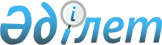 А.Г.Дерновойды Қазақстан Республикасы Денсаулық сақтау министрі қызметіне тағайындау туралыҚазақстан Республикасы Президентінің 2007 жылғы 11 қаңтардағы N 256 Жарлығы



      Анатолий Григорьевич Дерновой Қазақстан Республикасы Денсаулық сақтау министрі болып тағайындалсын.

      

Қазақстан Республикасының




      Президенті


					© 2012. Қазақстан Республикасы Әділет министрлігінің «Қазақстан Республикасының Заңнама және құқықтық ақпарат институты» ШЖҚ РМК
				